Name:  ___________________________________________________Psychology 101Brain Parts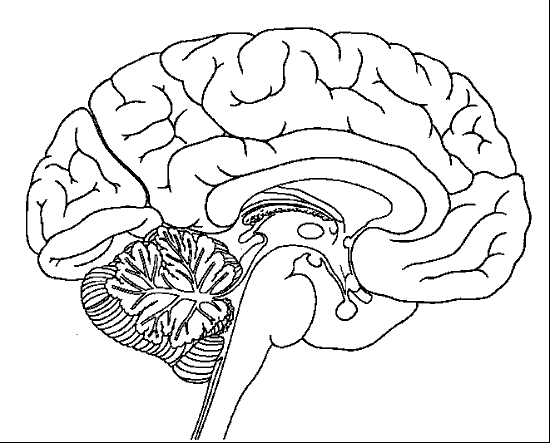 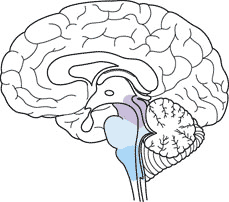 			Hindbrain                                                                         			MidbrainColor Code the following structures and state                                                                Color the area of the midbrain and state its function.their functions.0 Cerebellum--									0  Midbrain--0 Medulla--0 Pons--0 Reticular formation--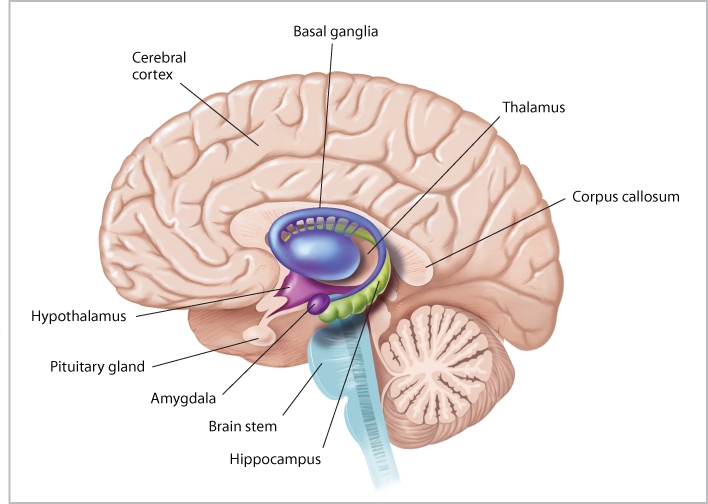 The Forebrain			Label the following structures and state at least one function of each:			Amygdala--				                              	Hippocampus--			Basal Ganglia--				                        Hypothalamus--			Brain Stem--				                       		Pituitary Gland--			Cerebral Cortex--			                              	Thalamus--			Corpus Callosum--